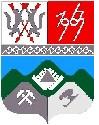 КЕМЕРОВСКАЯ ОБЛАСТЬТАШТАГОЛЬСКИЙ МУНИЦИПАЛЬНЫЙ РАЙОНАДМИНИСТРАЦИЯ  КЫЗЫЛ-ШОРСКОГО  СЕЛЬСКОГО ПОСЕЛЕНИЯПОСТАНОВЛЕНИЕ	                          	(ПРОЕКТ)Об утверждении муниципальной целевой программы «Развитие улично-дорожной сети муниципального образования «Кызыл-Шорского сельского поселения » на 2020-2022 годы.       В целях развития транспортной инфраструктуры, приведения в нормативное состояние улично-дорожной сети на территории муниципального образования «Кызыл-Шорское сельское поселение», обеспечения транспортной доступности, в соответствии с Федеральным законом от 06.10.2003 № 131-ФЗ «Об общих принципах организации местного самоуправления в Российской Федерации», статьей 179 Бюджетного кодекса Российской Федерации, руководствуясь  Уставом Кызыл-Шорского сельского поселения, постановляю:Утвердить целевую программу «Развитие улично-дорожной сети муниципального образования «Кызыл-Шорское  сельское поселение» на 2018 год согласно приложению.Объем средств на реализацию целевой программы «Развитие улично-дорожной сети муниципального образования «Кызыл-Шорское сельское поселение» на 2020-2022 годы определяется в решении «О создании дорожного фонда в  муниципальном образовании «Кызыл-Шорское сельское поселение » на соответствующий финансовый год и плановый период.       3.Настоящее постановление  подлежит обнародованию на информационном стенде в здании администрации и размещению на официальном сайте Администрации Кызыл-Шорского сельского поселения в сети интернет.      4.Контроль за исполнением постановления оставляю за собой.      5.Настоящее постановление вступает в силу со дня его подписания, но не ранее 01.01.2020г.Глава Кызыл-Шорскогосельского  поселения:                                                              Б.Г.Токмашев                                                                    Приложение                                                                    к постановлению                         	 Администрации Кызыл-Шорского                                                                                                                                                                    сельского поселенияМуниципальная целевая программа «Развитие улично-дорожной сети муниципального образования «Кызыл-Шорское сельское поселение»на 2020-2022 годы.ПАСПОРТмуниципальной целевой программы«Развитие улично-дорожной сети муниципального образования «Кызыл-шорского сельского поселения» на 2020-2022 годы.      Корректировку Программы с целью уточнения мероприятий по строительству, реконструкции, капитальному ремонту, изготовлению проектно-сметной документации, предусмотренных на 2020-2022 годы производить ежегодно при принятии и уточнении бюджета на следующий год.Содержание проблемы и обоснование необходимости ее решения.Автомобильные дороги – один из важнейших элементов транспортно-коммуникационной системы Кызыл-Шорского сельского поселения, оказывающих огромное влияние на развитие экономики и социальной сферы.Географически Кызыл-Шорское сельское поселение расположен на значительном удалении от районного центра – 36 км, сообщение с которым осуществляется посредством дороги Таштагол- Чулеш.Общая протяженность улично-дорожной сети поселения  , с гравийным покрытием.     Большая часть автомобильных дорог имеет недостаточную прочность и ровность покрытия со значительной сеткой трещин, выбоин и низким коэффициентом сцепления.     Недофинансирование дорожной отрасли в условиях постоянного роста интенсивности движения, изменения состава движения в сторону увеличения грузоподъемности транспортных средств, приводит к несоблюдению межремонтных сроков, накоплению количества не отремонтированных участков, увеличению участков с неудовлетворительным транспортно-эксплутационным состоянием, на которых необходимо проведение реконструкции.     Опережение темпов роста интенсивности движения на автомобильных дорогах по сравнению с увеличением протяженности и пропускной способности  автомобильных дорог приводит к росту уровня аварийности на сети автомобильных дорог общего пользования.     Ликвидация потенциально аварийных участков является одним из важнейших направлений развития дорожной сети.     Одним из мероприятий по развитию улично-дорожной сети Кызыл-Шорского сельского поселения является обследование технического состояния мостовых сооружений на территории района.     Учитывая, что мостовые сооружения улично-дорожной сети Кызыл-Шорского сельского поселения имеют длительный срок эксплуатации без текущего и капитального ремонта и отсутствует документация об их техническом состоянии и грузоподъемности, необходимо включить в Программу  работы по обследованию технического состояния мостовых сооружений.     Комплексное решение проблемы окажет положительный эффект на санитарно-эпидемиологическую обстановку, предотвратит угрозу жизни и безопасности граждан, будет способствовать повышению уровня их комфортного проживания.2. Основные цели и задачи.     Основной целью Программы является повышение доступности и безопасности улично-дорожной сети муниципального образования «Кызыл-Шорского сельского поселения».     Для достижения поставленной цели необходимо решение следующих задач:     1. Проектирование, строительство, реконструкция, капитальный ремонт, сети автомобильных дорог общего пользования местного значения, отвечающих растущим потребностям в перевозках автомобильным транспортом и обеспечивающих стабильную связь между поселками.     2.Приведение улично-дорожной сети муниципального образования «Кызыл-Шорское сельское поселение» в нормативное состояние.     3. Повышение безопасности дорожного движения.Перечень основных мероприятий.Мероприятия по изготовлению проектно-сметной документации капитальный ремонт сети автомобильных дорог общего пользования местного значения . Мероприятия по выполнению работ по строительству, реконструкции и капитальному ремонту сети автомобильных дорог общего пользования местного значения.Мероприятия по выполнению работ по ремонту и содержанию улично-дорожной сети.  4. Мероприятия по  обследованию технического состояния мостовых     сооружений на территории района и приведение их в нормативное состояние.Механизм реализации программы.     Реализация программных мероприятий производится в следующей последовательности:     - подготовка документации для проведения торгов по выбору подрядной организации, осуществляющей выполнение проектно-сметных работ, строительно-монтажных работ, в соответствии с пунктом 4 части 1 ст.93 Федерального закона от 05 апреля 2013 года №44-ФЗ «О контрактной системе в сфере закупок товаров, работ, услуг, для обеспечения государственных и муниципальных нужд»;     - определение исполнителя по выполнению проектно-сметных работ, строительно-монтажных работ по итогам проведения торгов;     - заключение муниципального контракта на выполнение  проектно-сметных работ, строительно-монтажных работ;    - осуществление Заказчиком контроля и приемки выполненных работ;    - финансирование выполненных проектно-сметных работ, строительно-монтажных работ.5. Ресурсное обеспечение Программы     Финансовые средства на реализацию Программы в 2020-2022 годах планируется формировать за счет средств дорожного фонда муниципального образования «Кызыл-Шорское сельское поселение».       Общий объем финансирования программы планируется в объёме на 2020 год -1187,0 тыс.руб. на 2021 год -1696,0 тыс.руб на 2022год – 1747,0 тыс.рубВозможное дополнительное финансирование в целях содействия в реализации мероприятий Программы может осуществляться из иных не запрещенных законодательством источников.Объемы ассигнований подлежат ежегодному уточнению, исходя из возможностей местного бюджета на соответствующий финансовый год.6. Оценка эффективности реализации Программы       Основными критериями эффективности реализации Программы будут   приведение в нормативное состояние улично-дорожной сети поселений.       Оценкой эффективности Программы послужит улучшение условий проживания граждан, уменьшение числа ДТП с пострадавшими на улично-дорожной сети поселений, снижение социальной напряженности. 7. Организация управления Программой и контроль за ходом реализацииДиректор Программы разрабатывает и представляет заказчику  Программы по окончанию года отчет о реализации Программы.Контроль за  реализацией программы осуществляет Глава Кызыл-Шорского сельского поселения 8. Программные мероприятия.Наименование программы«Развитие улично-дорожной сети муниципального образования «Кызыл-Шорского сельского поселения» на 2020-2022 годы.Наименование программы«Развитие улично-дорожной сети муниципального образования «Кызыл-Шорского сельского поселения» на 2020-2022 годы.Заказчик программыАдминистрация Кызыл-Шорского сельского поселенияРазработчик программыАдминистрация Кызыл-Шорского сельского поселения                         Цели и задачи программыЦелью программы является:Повышение доступности и безопасности улично-дорожной сети муниципального образования  «Кызыл-Шорского сельского поселения».Для достижения поставленной цели необходимо решение следующих задач:- развитие улично-дорожной сети муниципального образования  «Кызыл-шорского сельского поселения».- приведение улично-дорожной сети муниципального образования  «Кызыл-Шорское сельское поселение».в нормативное состояние.Сроки реализации программы2020-2022 годы.Основные мероприятия программы- проектирование, строительство, реконструкция, капитальный ремонт и ремонт сети автомобильных дорог общего пользования местного значения, - ремонт и содержание улично-дорожной сети;Исполнитель основных мероприятий программыАдминистрация Кызыл-Шорского сельского поселенияИсточники финансирования- средства дорожного фонда муниципального образования «Кызыл-Шорского сельского поселения»;- иные межбюджетные трансферты предоставляемые вышестоящим бюджетом на выполнение работ по капитальному ремонту и ремонту дорогОжидаемые конечные результаты реализации программы- повышение доступности и безопасности улично-дорожной сети муниципального образования «Кызыл-Шорского сельского поселения»;- приведение в нормативное состояние автомобильных дорог, отвечающих растущим потребностям в перевозках автомобильным транспортом и обеспечивающих стабильную связь между поселками;- приведение в нормативное состояние улично-дорожной сети поселений;- уменьшение числа ДТП с пострадавшими на улично-дорожной сети поселения.Организация контроля за исполнением программыГлава Кызыл-Шорского сельского поселения№Наименование мероприятий Объём финансирования на 2020г.Объём финансирования на 2021г.Объём финансирования на 2022г.1Капитальный ремонт, ремонт, текущие содержание улично-дорожной сети1057,01696,01747,02Прочие расходы на проведение мероприятий100,0100,0100,03Реализация проектов инициативного бюджетирования «Твой Кузбасс-твоя инициатива» в Кемеровской области30,0итого1187,01696,01747,0